О внесении изменений в Положение об ответственности муниципальных служащих Алексеевского муниципального района Республики Татарстан за совершение коррупционных правонарушений В целях приведения в соответствие действующему законодательству, в том числе Федеральному закону от 16 декабря 2019 года № 432-ФЗ «О внесении изменений в отдельные законодательные акты Российской Федерации в целях совершенствования законодательства Российской Федерации о противодействии коррупции», Федеральный закон от 03 августа 2018 года № 307-ФЗ «О внесении изменений в отдельные законодательные акты Российской Федерации в целях совершенствования контроля за соблюдением законодательства Российской Федерации о противодействии коррупции»  Совет Алексеевского муниципального района решил:Внести изменения в Положение об ответственности муниципальных служащих Алексеевского муниципального района Республики Татарстан за совершение коррупционных правонарушений, утвержденное Решением Алексеевского районного Совета Алексеевского муниципального района Республики Татарстан от 05 февраля 2015 года № 376, следующего содержания:    Подпункт  1.3.  изложить в следующей редакции: «1.3. Порядок применения и снятия дисциплинарных взысканий определяется трудовым законодательством за исключением случаев, предусмотренных Федеральным  законом от 02.03.2007 № 25-ФЗ «О муниципальной службе в Российской Федерации»;Пункт 2.5. изложить в следующей редакции: «2.5. Дисциплинарные взыскания, предусмотренные настоящим разделом Положения, применяются руководителем органа местного самоуправления, являющимся представителем нанимателя (работодателем), на основании:доклада о результатах проверки, проведенной кадровым подразделением (кадровой службой) органа местного самоуправления, ответственным (ответственной) за профилактику коррупционных и иных правонарушений;рекомендации комиссии по соблюдению требований к служебному поведению муниципальных служащих и урегулированию конфликта интересов органа местного самоуправления в случае, если доклад о результатах проверки направлялся в данную комиссию;доклада подразделения кадровой службы соответствующего муниципального органа по профилактике коррупционных и иных правонарушений о совершении коррупционного правонарушения, в котором излагаются фактические обстоятельства его совершения, и письменного объяснения муниципального служащего только с его согласия и при условии признания им факта совершения коррупционного правонарушения (за исключением применения взыскания в виде увольнения в связи с утратой доверия); объяснений муниципального служащего;иных материалов.».2.Разместить настоящее решение на Официальном сайте Алексеевского муниципального района, на Официальном портале правовой информации Республики Татарстан в информационно-телекоммуникационной сети Интернет.3. Контроль за исполнением настоящего решения оставляю за собой.                                 Глава Алексеевскогомуниципального района,председатель Совета                                                                            С.А.ДемидовАЛЕКСЕЕВСКИЙ РАЙОННЫЙ СОВЕТАЛЕКСЕЕВСКОГО МУНИЦИПАЛЬНОГО РАЙОНАРЕСПУБЛИКИ ТАТАРСТАН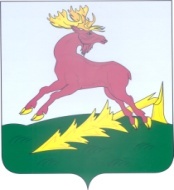 ТАТАРСТАН РЕСПУБЛИКАСЫАЛЕКСЕЕВСКМУНИЦИПАЛЬ РАЙОНЫНЫҢАЛЕКСЕЕВСКРАЙОН СОВЕТЫРЕШЕНИЕ____________п.г.т. АлексеевскоеКАРАР№_________